Name of Journal: World Journal of CardiologyManuscript number: 49362Manuscript type: CASE REPORTManagement of atherosclerotic plaque in left internal mammary artery graft five years after angiographic patency: A case reportNandal S et al. LIMA graft late atherosclerosisSavvy Nandal, Om Narayan, Peter Barlis, Francis Ponnuthurai.Savvy Nandal, Om Narayan, Peter Barlis, Francis Ponnuthurai, Department of Cardiology, The Northern Hospital, Epping, Victoria 3076, AustraliaORCID number: Savvy Nandal (0000-0001-7105-5832); Om Narayan (0000-0002-4703-1256); Peter Barlis (0000-0003-2447-6815); and Francis Ponnuthurai (0000-0002-5883-8266).Author contributions: Nandal S wrote the manuscript and reviewed the literature. Ponnuthurai F and Narayan O were patient’s intervention cardiologists. Ponnuthurai F, Narayan O and Barlis P reviewed the literature and revised the final version of the manuscript. All authors issued final approval for the version to be submitted.Informed consent statement: Informed written consent was obtained from the patient for publication of this report and any accompanying images.Conflict-of-interest statement: The authors declare that they have no conflict of interest.CARE Checklist (2016) statement: The authors have read the CARE Checklist (2013), and the manuscript was prepared and revised according to the CARE Checklist (2016). The guidelines of the CARE Checklist (2016) have been adopted.Open-Access: This article is an open-access article which was selected by an in-house editor and fully peer-reviewed by external reviewers. It is distributed in accordance with the Creative Commons Attribution Non Commercial (CC BY-NC 4.0) license, which permits others to distribute, remix, adapt, build upon this work non-commercially, and license their derivative works on different terms, provided the original work is properly cited and the use is non-commercial. See: http://creativecommons.org/licenses/by-nc/4.0/Manuscript source: Unsolicited manuscriptCorresponding author: Savvy Nandal, MBBS, Research Associate, Department of Cardiology, The Northern Hospital, 185 Cooper Street, Epping, Victoria 3076, Australia. savvy.nandal@nh.org.aaTelephone: +61-38-4058000Fax: +61-38-4058405Received: May 30, 2019Peer-review started: June 4, 2019First decision: August 2, 2019Revised: August 9, 2019Accepted: October 7, 2019Article in press: October 7, 2019Published online: November 26, 2019AbstractBACKGROUNDThe left internal mammary artery (LIMA) has demonstrated excellent long-term patency rates when used as a bypass conduit with complications usually occurring in the early postoperative period. The rapid development of de-novo atherosclerosis in a previously non-diseased LIMA, subsequently leading to an acute coronary syndrome (ACS) is rarely encountered.CASE SUMMARYA 67-year-old man with history of triple coronary artery bypass graft (8 years ago) presented to our hospital with an ACS. He had undergone angiography 5 years ago to investigate episodic chest pain and imaging of the LIMA at the time did not demonstrate the atherosclerotic process. Emergent angiography demonstrated a severe diffuse stenosis in the proximal to mid segment of the LIMA, with embolization of a moderate sized thrombus to the distal skip segment. The LIMA stenosis was characterised by overlying haziness, consistent with acute plaque rupture, associated with residual luminal thrombus. The patient was managed with antithrombotic therapy to reduce the thrombus burden until repeat angiography after 72 h. At repeat angiography, the thrombus burden was substantially reduced at the distal skip segment as well as at the proximal to mid LIMA with the demonstration of multiple plaque cavities. This lesion was predilated and a 2.75 mm × 33 mm everolimus-eluting stent was implanted to a final diameter of 3.0 mm. The patient made a good clinical recovery and was discharged after 6 d.CONCLUSIONThis case highlights the rapid and late development of atherosclerosis in a graft 5 years after documented patency and the importance for consideration of expectant thrombus management.Key words: Left internal mammary artery graft; Atherosclerosis; Thrombus; Case report© The Author(s) 2019. Published by Baishideng Publishing Group Inc. All rights reserved.Core tip: Late complications of the left internal mammary artery (LIMA) graft occur rarely. We present the case of a 67-year-old man with an acute myocardial infarction due to the rapid progression of atherosclerotic plaque in the mid shaft of the IMA, culminating in plaque rupture and thromboembolism. This case highlights the importance of consideration of expectant thrombus management as well as the importance of considering late complication of LIMA graft as a cause of acute coronary syndrome.Citation: Nandal S, Narayan O, Barlis P, Ponnuthurai F. Management of atherosclerotic plaque in left internal mammary artery graft five years after angiographic patency: A case report. World J Cardiol 2019; 11(11): 277-281 URL: https://www.wjgnet.com/1949-8462/full/v11/i11/277.htm DOI: https://dx.doi.org/10.4330/wjc.v11.i11.277INTRODUCTIONThe left internal mammary artery (LIMA) has demonstrated excellent long term patency rates when used as a bypass conduit[1,2]. When vessel occlusion does occur, it is typically associated with the presence of competitive flow from the native circulation leading to atresia, issues relating to surgical technique resulting in distal anastomotic failure or rarely due to dissection (either spontaneous or iatrogenic). The rapid development of de-novo atherosclerosis in a previously non-diseased LIMA, subsequently leading to an acute coronary syndrome (ACS) is rarely encountered. We present the case of a 67-year-old man presenting with an acute myocardial infarction due to the rapid progression of atherosclerotic plaque in the mid shaft of the IMA, culminating in plaque rupture and thromboembolism.CASE PRESENTATIONChief complaintsA 67-year-old man presented to the emergency department of our hospital complaining of worsening central chest pain for the duration of 3 h.History of past illnessThe patient had past history of coronary artery bypass graft (8 years ago) LIMA-diagonal to Left Anterior Descending (LAD) artery, free right internal mammary artery (RIMA)-ramus intermedius skip to OM and a left radial artery anastomosed to the PDA and ischaemic cardiomyopathy with moderate segmental systolic dysfunction. He also had history of treated hypertension, dyslipidaemia, rheumatoid arthritis and partial nephrectomy for clear cell carcinoma. His regular medications included aspirin 100 mg daily, atorvastatin 80 mg daily (low density lipoprotein cholesterol 1.7 mmol/L), frusemide 40 mg daily, metoprolol 50 mg twice daily and ramipril 5 mg daily.Physical and laboratory examinationsThe patient’s cardiovascular examination revealed his heart sounds were dual with no added murmurs and his chest was clear. Electrocardiogram showed anterolateral ST changes of ischaemia (Figure 1) and troponin elevation to 44 ug/L (reference range < 0.05 ug/L). Full blood picture was normal and biochemistry revealed glomerular filtration rate of 63 mL/min/1.73 m2 (reference range > 90). C-reactive protein was mildly raised at 6.7 mg/L (reference range < 3.0).Imaging examinationsA computed tomography aortogram was performed to exclude other differentials for his presentation that revealed no aortic dissection, ulceration or aneurysm apart from scattered small areas of calcified arteriosclerotic plaque. No large central pulmonary embolus was seen either.Further diagnostic workup Emergent angiography was organised for this patient due to his clinical picture and raised cardiac markers. Notably, he had undergone angiography 5 years ago to investigate episodic chest pain and imaging of the LIMA at the time did not demonstrate any evidence for atherosclerotic plaque formation (Figure 2A). Angiography demonstrated a severe diffuse stenosis in the proximal to mid segment of the LIMA, with embolization of a moderate sized thrombus to the distal skip segment and anastomosis with the first diagonal branch (“coronary saddle thrombus”). The LIMA stenosis was characterised by overlying haziness, consistent with acute plaque rupture, associated with residual luminal thrombus (Figure 2B). FINAL DIAGNOSISAcute plaque rupture in the LIMA with residual luminal thrombus and distal embolization of the thrombus.TREATMENTThe patient was managed with intensive antithrombotic therapy initially to reduce the thrombus burden with eptifibatide (10.5 mg/h for 48 h), enoxaparin (1 mg/kg at 80 mg twice daily for 72 h), ticagrelor 90 mg twice daily and aspirin until repeat angiography after 72 h.At repeat angiography, the thrombus burden was substantially reduced at the distal anastomosis with the diagonal branch and skip graft to LAD. Similarly, the lesion within the proximal to mid LIMA demonstrated marked resolution with the demonstration of multiple plaque cavities and a reduction in overlying thrombus burden (Figure 2C).This lesion was consequently predilated with 2.5 mm × 15 mm balloon. A 2.75 mm × 33 mm everolimus-eluting stent was implanted with post dilatation to a final diameter of 3.0 mm (Figure 2D).OUTCOME AND FOLLOW UPThe patient made a good clinical recovery and was discharged after 6 d. On follow-up, he remained well with no further episodes of angina.DISCUSSIONWe describe a case of ACS secondary to atherosclerotic plaque rupture complicated by distal embolization in a LIMA conduit 8 years after surgery and 5 years after angiography revealing a patent graft. Most LIMA occlusions occur in the early postoperative period and are associated with surgical complications such as dissection, hematoma, spasm, or anastomotic stenosis. LIMA-LAD grafts are associated with excellent long-term patency and improved outcomes compared to the saphenous vein grafts. The 10-year patency rate of LIMA grafts is approximately 90% if the graft is patent 1 wk after the procedure[1,2]. Myocardial infarction caused by de-novo atherothrombotic disease within the LIMA in the late postoperative period is rare. Our patient’s clinical history of dyslipidaemia, hypertension and rheumatoid arthritis increases rate of atherosclerosis progression. Atherosclerotic lesions are also more prone to rupture in patients with rheumatoid arthritis[3].Atherothrombotic graft occlusion within the IMA itself is rarely described[4,5]. Several unique structural and physiological characteristics protect the LIMA from atherogenesis, which include fewer fenestrations in the endothelial layer, lower intercellular junction permeability, enhanced endothelial expression of anti-thrombotic molecules such as heparin sulfate and tissue plasminogen activator, and higher endothelial nitric oxide production[6].The most common late complication of LIMA-LAD graft has been dissection, either spontaneous or post intervention, even this is rarely reported in the literature[7]. Spontaneous coronary artery dissection (SCAD) type III was also considered in our case given the appearance of a long lesion with haziness and linear stenosis. However, this was considered less likely due to the appearance of the lesion with multiple plaque cavities and the overlying thrombus. At the time of angiography, the patient was clinically stable and pain free therefore we elected to defer a percutaneous strategy at the index procedure and use an initial antithrombotic strategy for the following reasons of large thrombus burden, risk of further distal embolization and challenges with protecting both the LAD and diagonal territories. The reduction in thrombus burden would also potentially reduce lumen compression if SCAD were the underlying pathology.Whilst thrombectomy was considered for acute management, we were dissuaded by the significant tortuosity of the LIMA (limiting deliverability), concerns regarding the passage of a thrombectomy device into the diagonal vessel could lead to thrombus dislodgment and embolization into the LAD (or vice versa). Whilst SCAD was considered less likely, there remained a risk that wiring the vessel could inadvertently lead to sub-intimal wire passage with consequent distal propagation of the dissection.At repeat angiography, the thrombus burden was substantially reduced suggesting that this strategy may have mitigated the risk of distal embolization and peri-procedural infarction. Similarly, whilst further imaging with Optical Coherence Tomography (OCT) or Intravascular ultrasonography (IVUS) was considered, we felt the angiographic appearances of the lesion to be sufficiently characteristic of an atherosclerotic process rather than SCAD. In particular, OCT imaging would necessitate pressurized contrast delivery to achieve clearing of the blood pool, hence raising the risk of either propagation of an underlying dissection or hydraulic dissection of the LIMA ostium that such evaluation would be rendered redundant. In addition, there is risk of further extension of SCAD with OCT due to pressurised contrast injection.The available medical literature comparing the incidence of atheromatous plaque formation with that of SCAD within LIMA conduits is scant, perhaps due to the relative rarity of such events. However, prompt recognition and appropriate management is clearly critical, given the life-threatening nature of such occlusions and the important technical considerations needed to achieve successful reperfusion. Relevant considerations include attention to guiding catheter and coronary wire length (guide catheter shortening and the use of longer length coronary guide wires may be required). The risk of vessel occlusion due to guide wired induced straightening of a tortuous LIMA is a further consideration. This case highlights the rapid development of atherosclerotic disease in a graft 5 years after documented patency and the importance for consideration of expectant thrombus management in a patient with atheromatous plaque rupture of the LIMA graft, to our knowledge; this is the first case in literature describing this strategy.CONCLUSIONWhilst use of IMA conduits is associated with excellent long-term patency, late atherogenesis complicated by plaque rupture is rarely encountered and the natural history of atheromatous plaque rupture in the LIMA is unknown. Prompt recognition, together with judicious use of antithrombotic and anti-platelet therapy may facilitate optimal percutaneous reperfusion. Confirmatory imaging with IVUS or OCT may provide useful additional lesion definition and help to distinguish between dissection and atheromatous aetiologies.REFERENCES1 Goldman S, Zadina K, Moritz T, Ovitt T, Sethi G, Copeland JG, Thottapurathu L, Krasnicka B, Ellis N, Anderson RJ, Henderson W; VA Cooperative Study Group #207/297/364. Long-term patency of saphenous vein and left internal mammary artery grafts after coronary artery bypass surgery: results from a Department of Veterans Affairs Cooperative Study. J Am Coll Cardiol 2004; 44: 2149-2156 [PMID: 15582312 DOI: 10.1016/j.jacc.2004.08.064]2 Taggart DP. Current status of arterial grafts for coronary artery bypass grafting. Ann Cardiothorac Surg 2013; 2: 427-430 [PMID: 23977618 DOI: 10.3978/j.issn.2225-319X.2013.07.21]3 Skeoch S, Bruce IN. Atherosclerosis in rheumatoid arthritis: is it all about inflammation? Nat Rev Rheumatol 2015; 11: 390-400 [PMID: 25825281 DOI: 10.1038/nrrheum.2015.40]4 Nakamura T, Yamamoto S, Funayama H, Mitsuhashi T, Momomura SI. Acute occlusion of the left internal mammary artery graft in the late postoperative period. J Cardiol Cases 2014; 10: 51-53 [PMID: 30546504 DOI: 10.1016/j.jccase.2014.04.007]5 Akyüz S, Öz TK, Özer N. Acute thrombosis of the left internal mammary artery graft 14 years after coronary bypass surgery. Anatol J Cardiol 2014; 14: 301-302 [DOI: 10.5152/akd.2014.5275]6 Otsuka F, Yahagi K, Sakakura K, Virmani R. Why is the mammary artery so special and what protects it from atherosclerosis? Ann Cardiothorac Surg 2013; 2: 519-526 [PMID: 23977631 DOI: 10.3978/j.issn.2225-319X.2013.07.06]7 Yip A, Saw J. Spontaneous coronary artery dissection-A review. Cardiovasc Diagn Ther 2015; 5: 37-48 [PMID: 25774346 DOI: 10.3978/j.issn.2223-3652.2015.01.08]P-Reviewer: Petix NR, Teragawa H, Traykov V S-Editor: Dou Y L-Editor: A E-Editor: l iu MYSpecialty type: Cardiac and cardiovascularCountry of origin: IrelandPeer-review report classificationGrade A (Excellent): 0Grade B (Very good): 0Grade C (Good): C, C, CGrade D (Fair): 0Grade E (Poor): 0Figure 1 12-lead electrocardiograph at presentation.ABCDFigure 2 Result of angiography. A: LIMA graft Angiogram performed 5 years prior to the current presentation demonstrates no evidence of atherosclerotic plaque formation; B: Proximal LIMA graft lesion; C: Residual atheroma of the LIMA graft post anti-thrombotic therapy; D: Post stent insertion.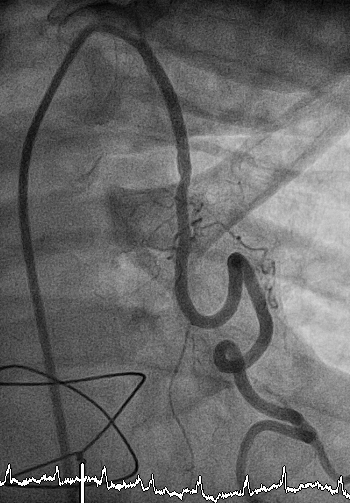 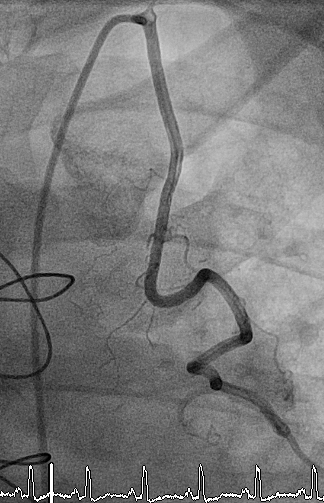 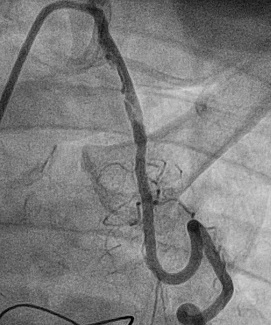 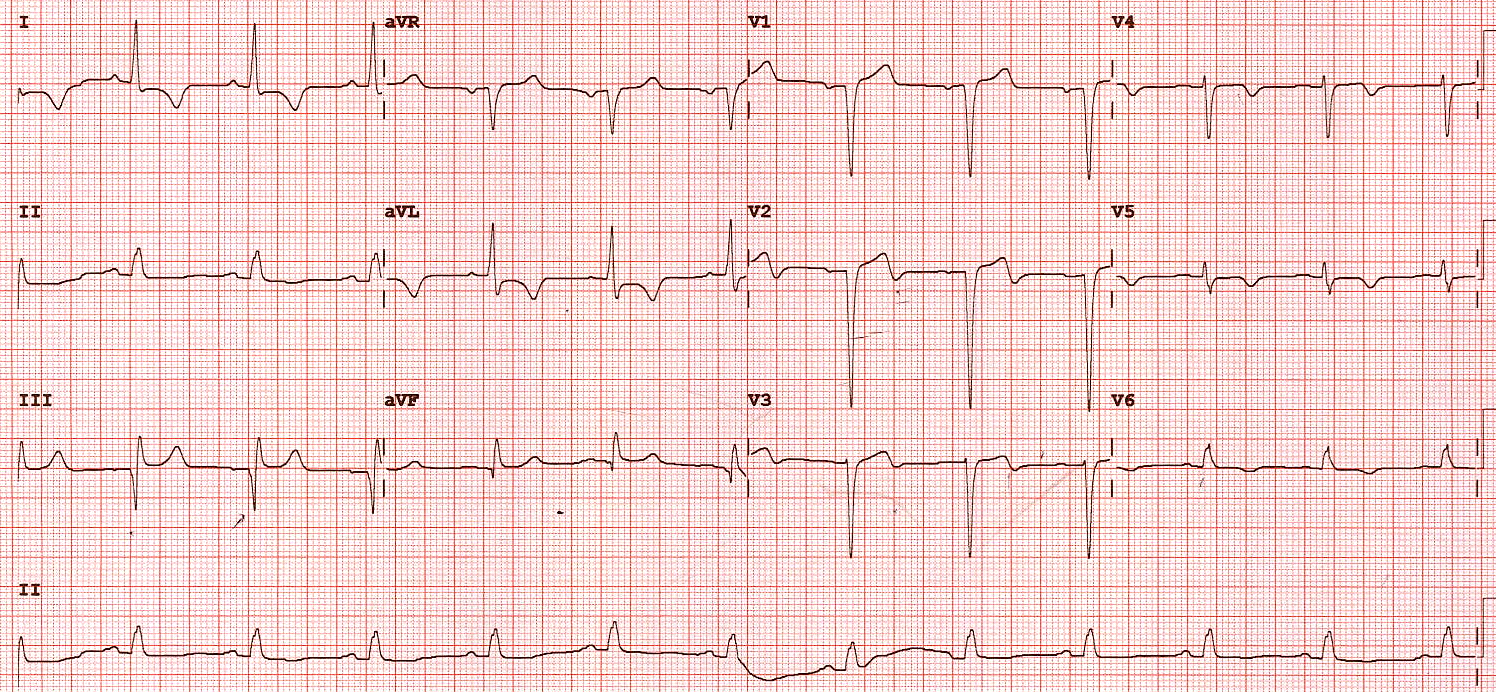 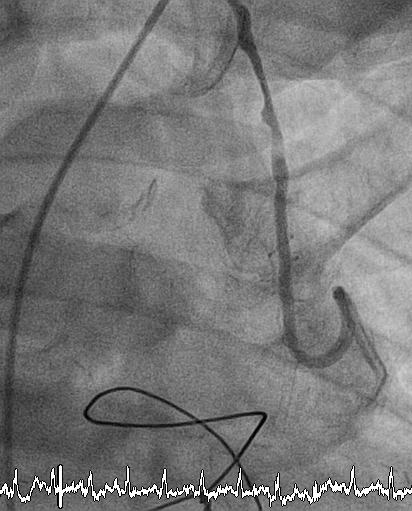 